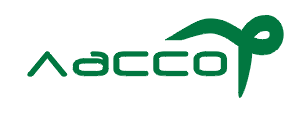 Пластик полиуретановый универсальный LasilCast 2Особенности:Очень низкая вязкостьХорошая ударопрочностьлегко смешивается 1:1Низкая усадкабыстрое отверждение Применение:Производство прототипов, моделей, сувенировИмитация костиИнструкции  по смешиванию:Тщательно перемешивайте  оба компонента   плоским металлическим шпателем, соскребая со дна осадок. Вливать компонент ( В ) в компонент ( А. ) Пластик пузырится от влаги, поэтому работать только с чистыми и сухими инструментами, не впитывающими влагу из воздуха – металлический или пластиковый шпатель. Чистая посуда из пластика или стекла. Контейнеры плотно закрывать после того, как отольете необходимое количество материала. Пластик может пузыриться от различных клеев, эпоксидных смол и др. Тестируйте перед заливкой.Измеряйте  или  взвешивайте каждый компонент, в случае  не  правильных  пропорций,  материал  не полимеризуется.Соотношение компонентов.Способ применения.Перед тем как смешать оба компонента подготовьте форму, чтобы была сухая и чистая. Форма должна быть силиконовая, если требуется нанесите разделитель. Пластик быстро полимеризуется, так что на смешивание компонентов не тратьте более 1 минуты. Время схватывания напрямую зависит от температуры в помещении и самого пластика. А так же влажности.Для заливки не используйте полиуретановые, деревянные и бумажные формы! Убедитесь, что пластик не среагирует с формой. Пластик нейтрален к полиэтилену и силикону.Пластик реагирует на повышенную влажность и может пузыриться, поэтому избегайте попадания воды. Если используете разделитель на водной основе, то обязательно, тщательно просушите форму.Перед тем как смешать оба компонента, тщательно размешайте каждый компонент отдельно до однородного состояния. Смешивайте компоненты при комнатной температуре >18С. При толщине > 5мм, мы рекомендуем добавлять наполнители, например Filler B. Разделите наполнитель между двумя компонентами, например :Пропорции для обоих наполнителей:350гр наполнителя: 175гр в компонент A 100гр                                    175гр в компонент В 100грТехника безопасности: использовать резиновые перчатки, респиратор. В случае попадания на кожу промыть водой и смыть мылом. Помещение проветрить. Для очистки использовать растворитель.УпаковкаКомпонент А:  1кг, 5 кг, 10 кг, 30кгКомпонент В:  1кг, 5 кг, 10 кг, 30 кг.Окрашивание:Мы предлагаем 16 цветов пигмента, которые можно смешивать между собой, получая новые цвета и оттенки. Количество добавления зависит от исходного цвета пластика и требуемой насыщенности конечного цвета. Обычно пигмент добавляется не более 2%.Отвержденный пластик  можно окрашивать различными красками на акриловой и др. основах, предварительно загрунтовав. Некоторые пластики покрываются после полимеризации жирной пленкой, поэтому чтобы лучше ложились грунт и краска обезжирьте поверхность ацетоном.Сроки и условия храненияПластик нужно хранить в оригинальной упаковке, в плотно закрытых банках при температуре 15-25С.Срок годности невскрытой упаковки 2 года.Без наполнителяС наполнителем Filler Bпо  массе:А 100–В 100350рабочее  время при 25С:3-4 мин4-5 минполная  полимеризация при 25С:30 мин при 4-5мм25 минПри 30-40 мм-20 минУдлинение, %5-Удельная масса гр/см31,051,6Вязкость mPas652500Прочность на разрыв MPa27-Прочность на изгиб MPa3230Коэффициент кривизны MPa6601900Ударопрочность KJ/m2165Прочность на сжатие MPa-80Цветкремовый-Усадка %, 500х50х25мм-0,12Твердость 75 Шор Д80 Шор ДУпаковкаА(1кг)+В(1кг)1 кг